PLUMLEY WITH TOFT & BEXTON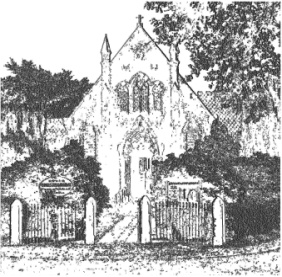 PARISH COUNCIL7th January 2018Dear Councillor,You are hereby requested to attendTHE MEETING OF THE PARISH COUNCILWHICH WILL BE HELD ONWEDNESDAY 17th JANUARY at 7.30 pm Plumley Village HallTo be conducted in accordance with the Agenda attached.David McGiffordDavid McGifford, Clerk to the Parish Council.Residents are encouraged to attend & members of the Press are welcomed.The Press and Public may not speak when the Council is in session unless invited to do so by the Chairman.Public Forum 7.30 pm -  Public comments will be taken before the Meeting commences but are restricted to 15 minutes unless the Chairman allows otherwise.Public Forum Police Surgery to be confirmed Meeting AgendaApologies; To receive and accept apologies for absence from those members unable to attend.Declaration of interests To receive from Councillors any declarations of pecuniary and non-pecuniary interestsMinutes - To approve & sign the Minutes of the meeting on the 1st November  2017Co-option of Councillor To discuss candidates for the Toft Ward vacancy Cheshire East Council Matters: To receive a report on Cheshire East Council Clerks Report – To receive Correspondence and to take decisions on items specified in Appendix 1/18 attached Reports of RTAFinancial Payments – To approve payments in Appendix 1/18 attached. Includes: Salaries & expenses.To receive any comments and reports by Councilors concerning transport, planning, footpaths, highways, Village Hall, Parish Plan, Community Pride, Community Resilience, Home watchNote -  When receiving reports and making resolutions perceived risks need to be identified and if necessary agreed actions required to mitigate them  General Highways issues –GCPlanning JWCheshire Oil Development update DNHS2 CWHimalayan Balsam – Peover EyeJapanese Knotweed Meetings – To note feedback from meetings attended since the meeting 6th December 2018 and to note attendance to take place at meetings during January 2018To receive any items for inclusion in the agenda for the next meeting, proposed to be held at 7.30pm on Wednesday 7th February 2018 in the Committee Room at Plumley Village Hall  Close MeetingAPPENDIX 1/18 – Clerks Report 1.18.1 Correspondence of note 12.17.2  Road Traffic accidents - To note the occurrence of RTA’s since the last meeting7  Financial Payments7.1 To note the current financial position *Business Premium Account Earmarked Reserves Donald Sterling Legacy                          367.67Donation for daffodil bulbs                      6.50Playing Fields provision                      3,550.00ABCDEFGIncomeCommunity Account                   £*Business PremiumAccount £Balance brought forward 17356.036162.06Total17356.036162.06RefPayee£Total Expenditure for period Total Carried forward